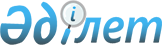 Об утверждении предельных тарифов
					
			Утративший силу
			
			
		
					Постановление Правительства Республики Казахстан от 25 марта 2009 года № 392. Утратило силу постановлением Правительства Республики Казахстан от 7 сентября 2015 года № 750

      Сноска. Утратило силу постановлением Правительства РК от 07.09.2015 № 750 (вводится в действие со дня его первого официального опубликования).      В соответствии с подпунктом 6) статьи 4 Закона Республики Казахстан от 9 июля 2004 года «Об электроэнергетике» Правительство Республики Казахстан ПОСТАНОВЛЯЕТ:

      Сноска. Преамбула в редакции постановления Правительства РК от 29.12.2011 № 1628 (вводится в действие с 01.01.2012).



      1. Утвердить прилагаемые предельные тарифы. 



      2. Настоящее постановление вводится в действие со дня первого официального опубликования.        Премьер-Министр 

      Республики Казахстан                       К. Масимов Утверждены         

постановлением Правительства 

Республики Казахстан    

от 25 марта 2009 года № 392  

Предельные тарифы      Сноска. Предельные тарифы с изменением, внесенным постановлением Правительства РК от 29.12.2011 № 1628 (вводится в действие с 01.01.2012).                                                          тенге/кВтч 
					© 2012. РГП на ПХВ «Институт законодательства и правовой информации Республики Казахстан» Министерства юстиции Республики Казахстан
				Группа Предельные тарифы по годам Предельные тарифы по годам Предельные тарифы по годам Предельные тарифы по годам Предельные тарифы по годам Предельные тарифы по годам Предельные тарифы по годам Группа 2009 2010 2011 2012 2013 2014 2015 1 группа 3,6 4,68 5,6 6,5 7,3 8,0 8,8 2 группа 5,9 6,5 6,9 7,9 8,3 8,5 8,7 3 группа 4,3 4,94 5,4 5,9 6,4 6,9 7,5 4 группа 3,5 3,8 4,1 4,55 5,1 5,5 6,0 5 группа 3,6 4,1 4,8 5,45 6,25 7,15 8,05 6 группа 6,3 7,3 7,7 7,9 8,1 8,2 8,3 7 группа 4,9 5,4 5,9 6,3 6,7 7,0 7,3 8 группа 4,5 4,95 5,4 5,98 6,6 7,2 7,5 9 группа 5,28 5,56 5,88 6,28 6,7 7,12 7,6 10 группа 5,74 6,74 7,1 7,4 7,8 8,2 8,6 11 группа 7,23 7,23 7,23 9,5410,34 10,9611,62 12 группа 5,3 5,8 6,4 7,0 7,7 8,4 8,8 13 группа 2,79 3,0 3,3 3,63 3,9 4,3 4,5 